Ребята, в каком городе мы живем? На какой улице находится наша школа?Молодцы, ребята. В нашем городе много людей и машин. Для того чтобы они не мешали друг другу, на улицах установлены специальные правила дорожного движения. И сегодня мы продолжим с ними знакомиться. Как называется место, где ездят машины?Дети. Дорога, шоссе, проезжая часть.Дорога, или проезжая часть, разделена белой полосой на две половины. По одной машины едут направо, по другой — налево. Благодаря этому они не сталкиваются друг с другом, а двигаются каждая в своем направлении. Ребята, а где должны ходить люди?Дети. По тротуару.Правильно. По обеим сторонам дороги располагаются тротуары, по которым ходят люди — пешеходы. По городу ездят разные машины. Как одним словом их можно назвать?Дети. Транспорт.А какие виды транспорта вы знаете?Дети. Водный, воздушный, наземный, подземный.Автобусы, троллейбусы, трамваи перевозят много людей — пассажиров. Это какой транспорт?Дети. Пассажирский.Грузовые машины перевозят большие, тяжелые грузы. Как мы назовем такой транспорт?Дети. Грузовой.Молодцы, ребята. А сейчас я хочу загадать вам загадки о разных видах транспорта. Будьте внимательны.Пьет бензин, как молоко,Может бегать далеко,Возит грузы и людей.Ты знаком, конечно, с ней.         (Машина.)Я в любое время годаИ в любую непогодуОчень быстро в час любойПровезу вас под землей.             (Метро.)Что за чудо — едет дом!Пассажиров много в нем.Носит обувь из резины,А питается бензином.             (Автобус.)Дом на рельсах тут как тут.Всех умчит он в пять минут.Ты садись и не зевай,Отправляется ... (трамвай).Поднял кверху две руки,Взял две жилы в кулаки:— Дай дорогу, постовой,Побегу по мостовой.         (Троллейбус.)Молодцы, ребята, все загадки отгадали. На улице мы — пешеходы. Что нам надо сделать, чтобы перейти дорогу? В каких специальных местах можно переходить дорогу?Ребята, а когда нет светофора и перехода, кто нам может помочь?Прежде чем перейти дорогу, пешеход должен посмотреть на светофор, чтобы узнать, какой цвет горит.Красный — стой!Желтый — жди!А зеленый свет — иди!Игра «Светофор»	Если я вам говорю красный - дети приседают, желтый — встают, зеленый — становятся на носочки.Дидактическая игра «Собери транспорт из частей»Ребята, я хочу пригласить вас в детский кукольный театр. Но он находится далеко, и чтобы в него попасть, мы должны выбрать вид транспорта.вызываю 2—4 детей к магнитной доске и предлагает из деталей, лежащих на подносах, собрать машину и автобус. По сигналу дети приступают к выполнению задания.Подвижная игра «Передай»Продолжить наше путешествие по стране Дорожных знаков нам поможет игра «Передай».Детям раздают кружки с изображением дорожных знаков. Они встают в круг. На слово «левый» — знак в левой руке, на слово «правый» — в правой, на слово «передай» нужно передать его соседу. По окончании игры дети находят одинаковые знаки и встают парами. Каждая пара называет свой знак.Ребята, как надо вести себя в общественном транспорте?Дети перечисляют правила поведения.Правильно, ребята мы обязательно продолжим изучение правил дорожного движения. Научимся правильно вести себя в различной дорожной обстановке, быть внимательными и дисциплинированными пешеходами, а когда вырастем, станем отличными водителями.Ты сегодня в первый разСам шагаешь в первый класс.На пути вдруг перекресток.Перейти его не просто.На тебя глядит в упорРазноцветный светофор.Красный — значит, ход закрыт,Подожди немного.Вот зеленый свет горит —Перейди дорогу.Помни это каждый раз,По утрам шагая в класс.А сейчас я предлагаю вам сесть в поезд. Нам пора возвращаться домой.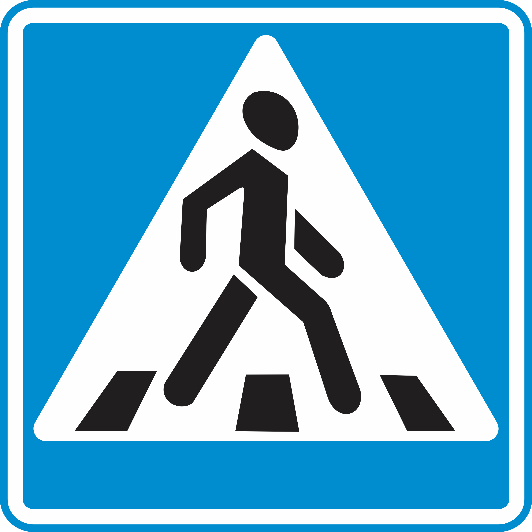 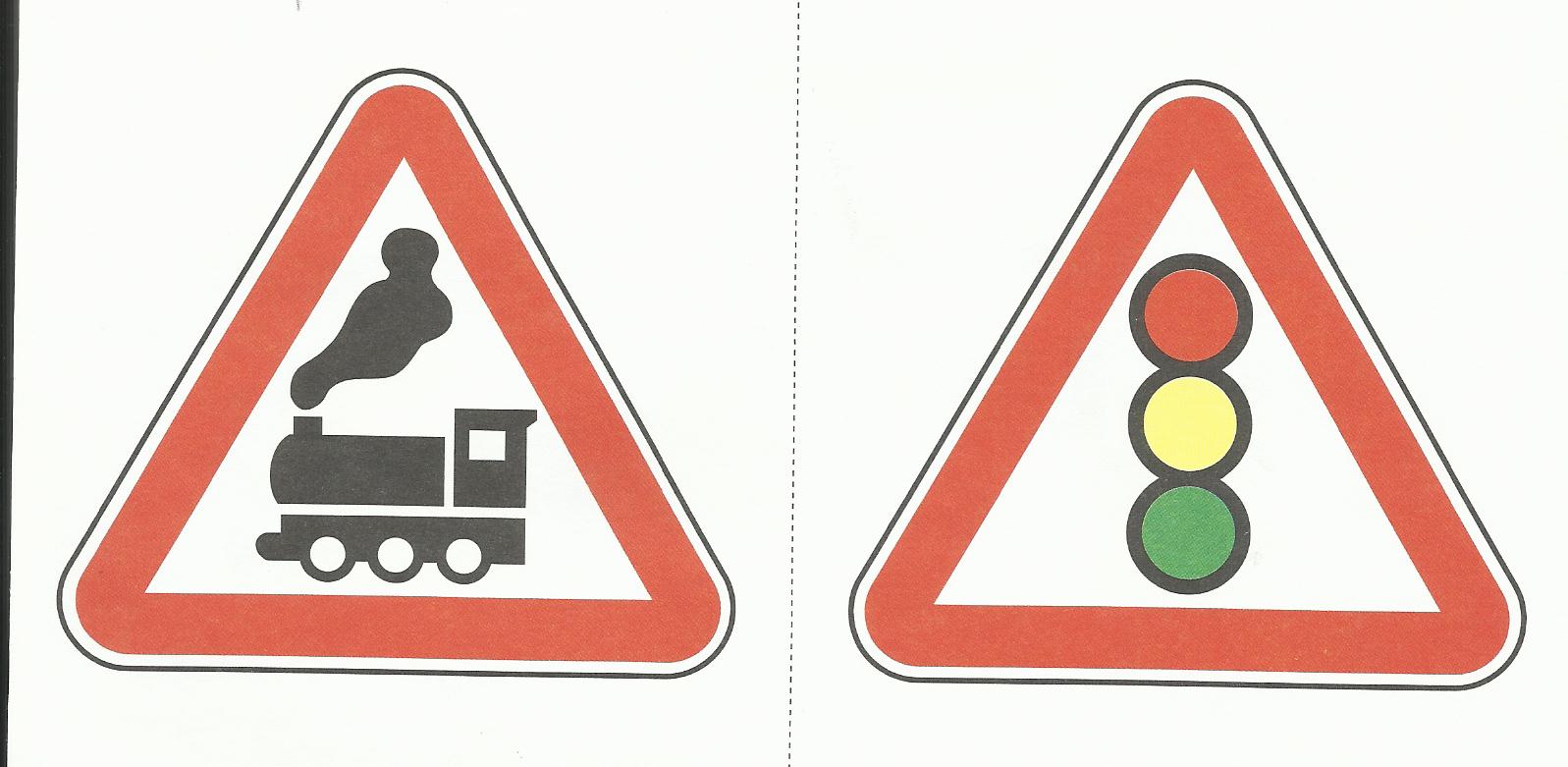 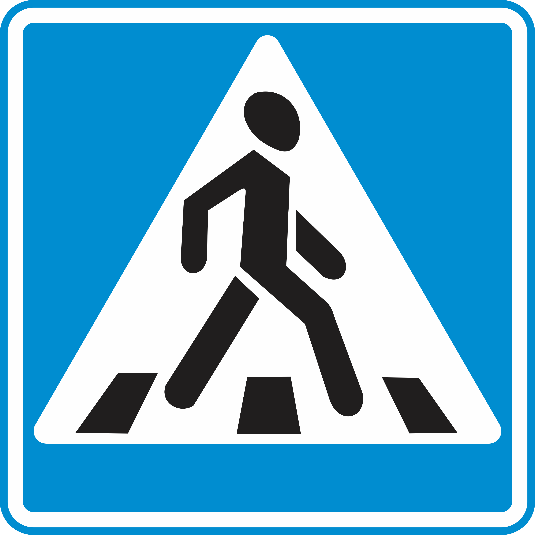 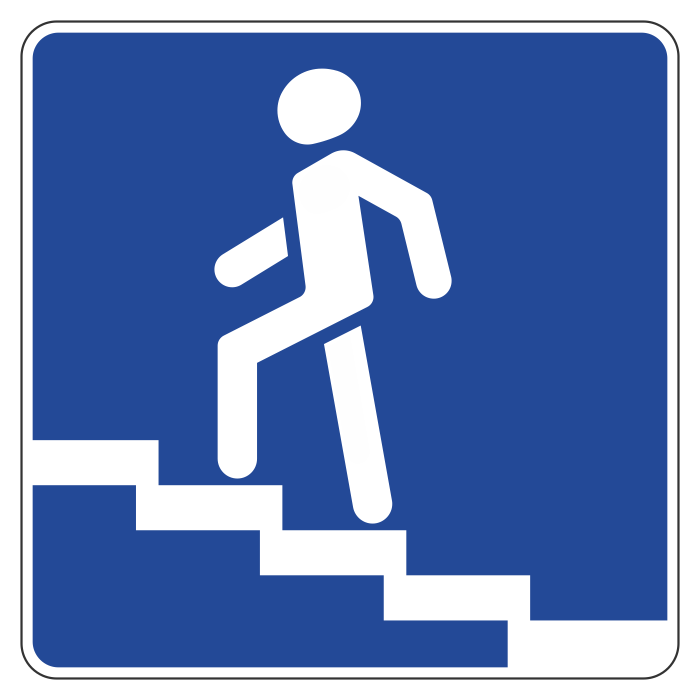 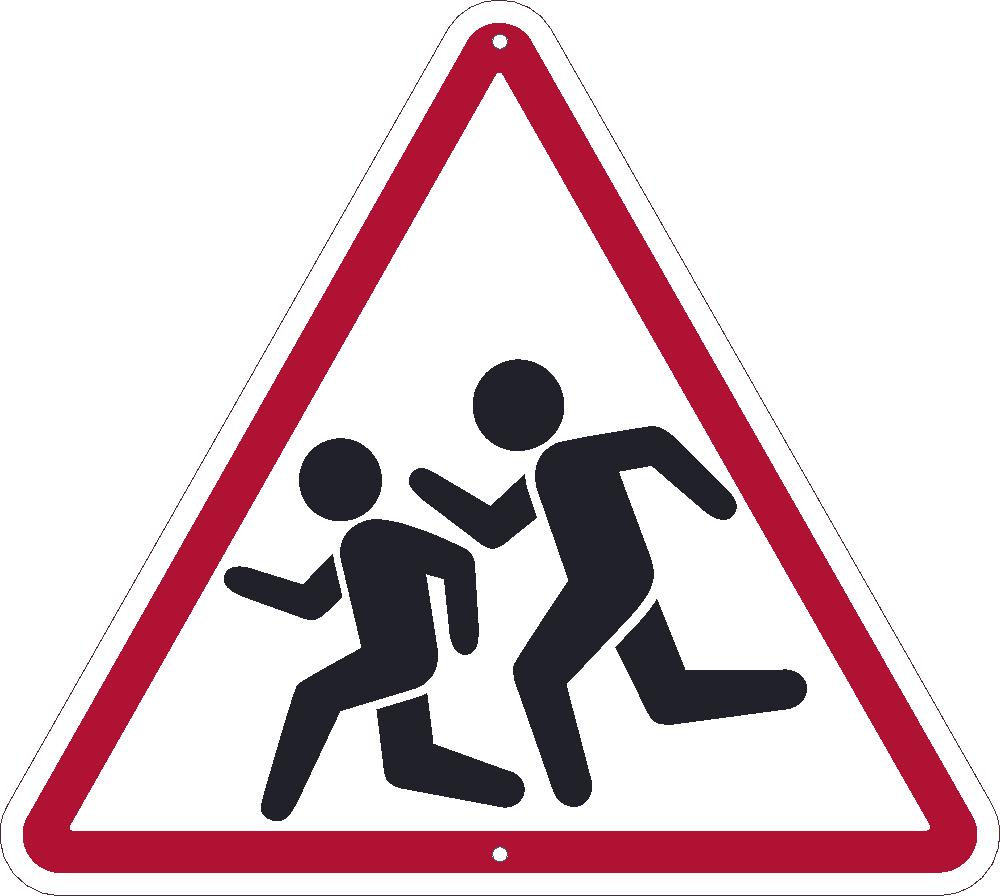 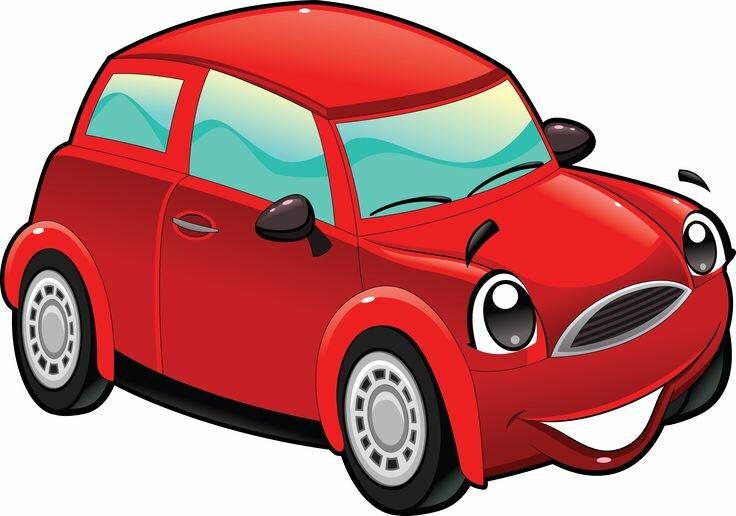 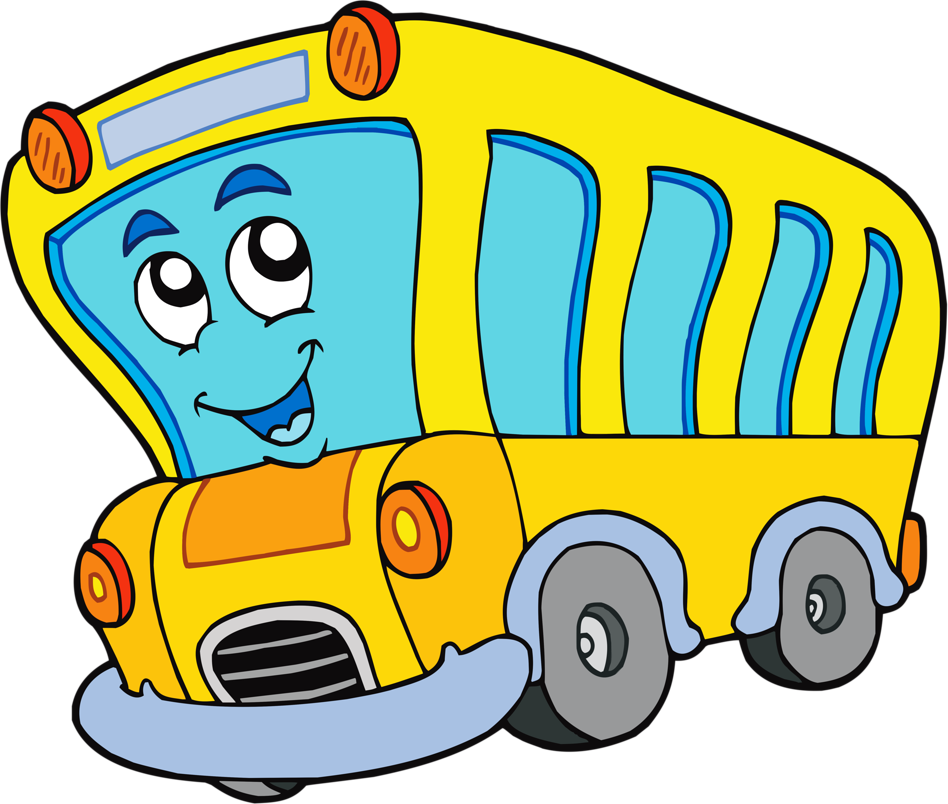 